DRAFT AGENDA 
PHYSICAL OPEN CONSULTATION OF THE COUNCIL WORKING GROUP ON INTERNATIONAL INTERNET-RELATED PUBLIC POLICY ISSUES22 January 2018
09:30 – 12:30 and 14:30 – 17:30 hoursRoom H, ITU Headquarters, Geneva










ANNEX PANEL DISCUSSION  
Date and time: Monday, 22 January 2018, from 9.30 to 11.30

Venue: Room H, ITU Headquarters, Geneva, SwitzerlandFormat: Interactive panel discussion, followed by Q&A

Speakers: TBC------------------​Physical Open Consultations of the 
Council Working Group on International
Internet-related Public Policy IssuesGeneva, 22 January 2018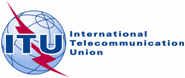 Document OPCWGINT6/1-E11 December 2017English onlyItem1Introductory remarks2Adoption of the Agenda3Panel Discussion (See Annex)4Discussion of responses from all stakeholders to the Online Open Consultations 5Presentation of Summary of the Online and Physical Open Consultations 